ur.br. 02 / A – 56 -  2020 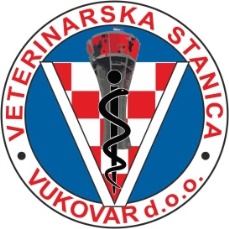 U Vukovaru,  12. kolovoza 2020g.																		    OPĆINA TOVARNIK				PREDMET: Tretman suzbijanja komaraca (adulticidni tretman sa zemlje) na području mjesta Tovarnik I Ilača dana 14. kolovoza 2020.godine.	Temeljem Ugovora I narudžbenice Općine Tovarnik provodjenju suzbijanja komaraca na području mjesta Tovarnik I Ilača, obavještavamo Vas da će djelatnici Veterinarske stanice Vukovar d.o.o..	 14. 08. 2020g. u  vremenu od 05:00 do 06:30hobavljati tretiranje suzbijanja komaraca sa zemlje Potrebna sredstva za provođenje adulticidnog tretmana	Potrebna sredstva za provođenje adulticidnog tretmana sa zemlje		1. AMPLAT- Cipermetrin (5%), tetrametrin (2,5%), piperonil butoksid (12,5%)		- proizvođač : I.N.D.I.A. Industrie Chimiche S.r.L. Padova,Italija		- doza promjene ; 7-10%	2. Otapalo – MINERALNO ULJE	Obavjestiti: Sanitarnu inspekcijuZavod za javno zdravstvo grada VukovaraOpćina TovarnikHrvatski radio VukovarPčelarske udruge U slučaju nepovoljnih vremenskih uvijeta akcija se odgađa za slijedeći povoljniji termin. 								 Tomislav Šota , dr.vet.med.